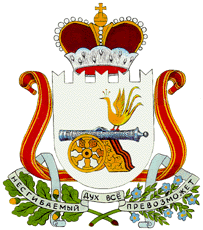 АДМИНИСТРАЦИЯ НОВОСЕЛЬСКОГО СЕЛЬСКОГО ПОСЕЛЕНИЯ СМОЛЕНСКОГО РАЙОНА СМОЛЕНСКОЙ ОБЛАСТИ                                                         П О С Т А Н О В Л Е Н И Е             от   27.11.2012                                                                                               №  86Об утверждении Аминистративного регламента  исполнения Администрацией Новосельского сельского поселения Смоленского района Смоленской области муниципальной услуги "Согласование переустройства и (или) перепланировки жилых помещений"В соответствии с  Федеральным Законом от 06.10.2003 г. № 131-ФЗ «Об общих принципах организации местного самоуправления в Российской Федерации», Федеральным законом от 27.07.2010 № 210-ФЗ «Об организации предоставления государственных и муниципальных услуг», постановлением Правительства Российской Федерации от 15.11.2005  № 679 «О порядке разработки и утверждения административных регламентов исполнения государственных функций (предоставления государственных услуг)», постановлением  Главы муниципального образования  Новосельского  сельского поселения Смоленского района Смоленской области от 17.01.2012 № 1-А «Об утверждении Порядка разработки и утверждения Административных регламентов предоставления  муниципальных функций (муниципальных услуг)», Уставом  Новосельского сельского поселения, Администрацияп о с т а н о в л я е т:1. Утвердить Административный регламент исполнения Администрацией Новосельского сельского поселения Смоленского района Смоленской области муниципальной услуги "Согласование переустройства и (или) перепланировки жилых помещений".2. Настоящее постановление  подлежит обнародованию.3. Настоящее постановление вступает в законную силу со дня его  подписания.4. Контроль исполнения настоящего постановления оставляю за собой.И.Л. Абрамкина                                                                   УТВЕРЖДЕН                                                                     Постановлением АдминистрацииНовосельского сельского поселения Смоленского района  Смоленской области                                                                       от  27.11.2012   №  86АДМИНИСТРАТИВНЫЙ РЕГЛАМЕНТ                 Администрации Новосельского сельского поселения Смоленского района Смоленской области по предоставлению муниципальной услуги «Согласование переустройства и (или перепланировки жилых помещений»1. Общие положения1.1. Настоящий Административный регламент разработан в целях повышения качества предоставления и доступности муниципальной услуги "Согласование переустройства и (или) перепланировки жилых помещений", создания комфортных условий для получения муниципальной услуги (далее - муниципальная услуга).Настоящий Административный регламент определяет порядок, сроки и последовательность действий (административных процедур) при предоставлении муниципальной услуги.1.2. Муниципальная услуга предоставляется Администрацией муниципального образования Новосельского сельского поселения Смоленского района Смоленской области (далее - Администрация).1.3. Предоставление муниципальной услуги осуществляется в соответствии с:- Жилищным кодексом Российской Федерации (далее - ЖК Российской Федерации);- Федеральным законом от 02.05.2006 N 59-ФЗ "О порядке рассмотрения обращений граждан Российской Федерации" (далее - Закон об обращениях граждан);Консультант плюс: примечание.В официальном тексте документа, видимо, допущена опечатка: Постановление Правительства Российской Федерации от 28.01.2006 N 47 имеет название "Об утверждении Положения о признании помещения жилым помещением, жилого помещения не пригодным для проживания и многоквартирного дома аварийным и подлежащим сносу или реконструкции", а не "Об утверждении Положения о признании помещения жилым помещением, жилого помещения не пригодным для проживания и многоквартирного дома аварийным и подлежащим сносу".- Постановлением Правительства Российской Федерации от 28.01.2006 N 47 "Об утверждении Положения о признании помещения жилым помещением, жилого помещения не пригодным для проживания и многоквартирного дома аварийным и подлежащим сносу";- постановлением Администрации Смоленской области от 07.10.2002 N 245 "Об утверждении и введении в действие территориальных строительных норм Смоленской области "Поквартирные системы теплоснабжения от котлов на газовом топливе";- сводом правил по проектированию и строительству СП 41-108-2004 "Поквартирное теплоснабжение жилых зданий с теплогенераторами на газовом топливе";- строительными нормами и правилами СНиП 2.08.01-89* "Жилые здания";- строительными нормами и правилами СНиП 41-01-2003 "Отопление, вентиляция и кондиционирование";- письмом Управления Роспотребнадзора по Смоленской области от 29.12.2008 N 02-9767 "Об установке поквартирных систем отопления";- Гражданским кодексом Российской Федерации (далее - ГК РФ).1.4. Муниципальная услуга предоставляется бесплатно.1.5. Конечным результатом предоставления муниципальной услуги является:- принятие решения о согласовании переустройства и (или) перепланировки жилых помещений;- письменный мотивированный отказ в согласовании переустройства и (или) перепланировки жилых помещений с указанием причины отказа и возвращением всех поданных в Администрацию документов заявителю.1.6. С заявлением о предоставлении муниципальной услуги вправе обращаться:- физические лица, являющиеся нанимателями жилого помещения по договору социального найма или собственниками жилых помещений, а также их уполномоченные представители;- представитель юридического лица, являющегося собственником жилого помещения, действующий от имени юридического лица в порядке, установленном действующим законодательством.2. Требования к порядку предоставления муниципальной услуги2.1. Информация о порядке предоставления муниципальной услуги может быть предоставлена заявителям:- непосредственно в помещении Администрации;- с использованием средств телефонной связи по телефону: (4812) 36-62-42;- по письменному обращению граждан в Администрацию.2.2. Муниципальная услуга предоставляется в Администрации ежедневно с 9-00 до 17-00 (обеденный перерыв с 13-00 до 14-00), выходные - суббота, воскресенье.2.3. При ответах на телефонные и устные обращения специалист, на которого возложены обязанности секретаря комиссии по вопросам переустройства и (или) перепланировки жилых и нежилых помещений и по переводу жилых помещений в нежилые помещения и нежилых помещений в жилые помещения в жилых домах Смоленского района Смоленской области (далее - специалист), подробно и в вежливой форме информирует обратившихся по интересующим вопросам.2.4. При невозможности специалиста, принявшего звонок, самостоятельно ответить на поставленный вопрос телефонный звонок должен быть переадресован другому специалисту или же обратившемуся гражданину должен быть сообщен телефонный номер, по которому можно получить необходимую информацию.2.5. Заявители, представившие документы для получения муниципальной услуги, в обязательном порядке информируются специалистом:- об отказе в выдаче разрешения о согласовании переустройства и (или) перепланировки жилых помещений;- о сроке выдачи разрешения о согласовании переустройства и (или) перепланировки жилых помещений.2.6. Консультации о предоставлении муниципальной услуги предоставляются по следующим вопросам:- перечень документов, необходимых для получения разрешения;- источник получения документов, необходимых для получения разрешения о согласовании переустройства и (или) перепланировки жилых помещений;- порядок обжалования решений и действий (бездействия), осуществляемых и принимаемых в ходе исполнения муниципальной услуги.2.7. В соответствии с ЖК РФ заявителями предоставляются следующие документы:- заявление о переустройстве и (или) перепланировке по форме, утвержденной Правительством Российской Федерации (форма заявления приведена в приложении N 1 к настоящему Административному регламенту);- правоустанавливающие документы на переустраиваемое и (или) перепланируемое жилое помещение (подлинники или засвидетельствованные в нотариальном порядке копии);- подготовленный и оформленный в установленном порядке проект переустройства и (или) перепланировки переустраиваемого и (или) перепланируемого жилого помещения;- технический паспорт переустраиваемого и (или) перепланируемого жилого помещения;- согласие в письменной форме всех членов семьи нанимателя (в том числе временно отсутствующих членов семьи нанимателя), занимающих переустраиваемое и (или) перепланируемое жилое помещение на основании договора социального найма (в случае, если заявителем является уполномоченный наймодателем на представление предусмотренных настоящим пунктом документов наниматель переустраиваемого и (или) перепланируемого жилого помещения по договору социального найма);- заключение органа по охране памятников архитектуры, истории и культуры о допустимости проведения переустройства и (или) перепланировки жилого помещения, если такое жилое помещение или дом, в котором оно находится, является памятником архитектуры, истории и культуры.Администрация не вправе требовать от заявителя представления иных документов.2.8. Решение о согласовании или об отказе в согласовании переустройства и (или) перепланировки жилого помещения (форма решения приведена в приложении N 2 к Административному регламенту) должно приниматься в течение 45 календарных дней со дня поступления документов, указанных в пункте 2.7 настоящего Административного регламента.В течение трех дней с момента принятия Комиссией по вопросам переустройства и (или) перепланировки жилых и нежилых помещений и по переводу жилых помещений в нежилые помещения и нежилых помещений в жилые помещения в жилых домах Смоленского района Смоленской области (далее - Комиссия) решения специалист непосредственно выдает заявителю документ, подтверждающий разрешение на проведение переустройства и (или) перепланировки жилого помещения, или письменный отказ в выдаче разрешения на проведение переустройства и (или) перепланировки жилого помещения.В случае если заявитель или его представитель не обратились за результатом в Администрацию, специалист направляет по адресу, указанному в заявлении, ответ.Документы, полученные в ходе предоставления муниципальной услуги, а также результат рассмотрения услуги специалист формирует и направляет в дело.3. Административные процедуры3.1. Предоставление муниципальной услуги включает в себя следующие административные процедуры:- прием заявления и документов;- правовую экспертизу документов;- установление оснований для отказа;- предоставление принятого решения о согласовании или об отказе в согласовании переустройства и (или) перепланировки жилого помещения заявителям.3.2. Перед подачей документов в Администрацию специалист осуществляет проверку документов, указанных в пункте 2.7 настоящего Административного регламента, для предоставления муниципальной услуги.3.3. Заявителю отказывается в согласовании переустройства и (или) перепланировки жилого помещения в случаях:- непредставления определенных пунктом 2.7 настоящего Административного регламента документов;- представления документов в ненадлежащий орган;- несоответствия проекта переустройства и (или) перепланировки жилого помещения требованиям законодательства.3.4. Решение об отказе в согласовании переустройства и (или) перепланировки жилого помещения должно содержать основание отказа с обязательной ссылкой на нарушения.3.5. Комиссия принимает решение о согласовании переустройства и (или) перепланировки жилого помещения не позднее чем через 45 дней со дня поступления заявления.4. Порядок согласования переустройстваи (или) перепланировки жилого помещенияСпециалист, ответственный за выдачу решения о согласовании переустройства и (или) перепланировки жилого помещения, выдает решение заявителю или его уполномоченному представителю.В решении указываются:- наименование органа местного самоуправления, выдававшего решение;- фамилия, имя, отчество физического лица, наименование юридического лица - заявителя;- вид и реквизиты правоустанавливающего документа на переустраиваемое и (или) перепланируемое жилое помещение;- полный адрес переустраиваемого и (или) перепланируемого жилого помещения;- срок производства ремонтно-строительных работ;- режим производства ремонтно-строительных работ;- номер разрешения;- дата принятия решения о согласовании переустройства и (или) перепланировки.5. Завершение переустройства и перепланировкижилых помещенийЗавершение переустройства и (или) перепланировки жилого помещения подтверждается актом приемочной Комиссии (форма акта приведена в приложении N 3 к Административному регламенту).Завершение переустройства и (или) перепланировки жилого дома подтверждается актом приемочной Комиссии (форма акта приведена в приложении N 4 к Административному регламенту).Акт приемочной Комиссии оформляется в количестве 4-х экземпляров.Специалист направляет подписанные акты в адрес организации по учету объектов недвижимого имущества, в Управление жилищно-коммунального хозяйства, заявителю, в дело.6. Порядок и формы контроля за предоставлениеммуниципальной услуги6.1. Текущий контроль за соблюдением последовательности действий при предоставлении муниципальной услуги и принятием решения специалистами осуществляется заместителем председателя Комиссии.Специалист, ответственный за выдачу разрешения на переустройство и (или) перепланировку жилого помещения или отказа, несет персональную ответственность за соблюдение порядка приема и выдачи документов.6.2. Текущий контроль осуществляется путем проверок соблюдения и исполнения специалистами положений настоящего Административного регламента, иных правовых актов Российской Федерации.6.3. Периодичность осуществления текущего контроля устанавливается заместителем председателя Комиссии.6.4. По результатам проведенных проверок в случае выявления нарушения прав заявителей осуществляется привлечение виновных лиц к ответственности в соответствии с законодательством Российской Федерации.7. Порядок обжалования действий (бездействия) и решений,осуществляемых (принятых) в ходе предоставлениямуниципальной услуги7.1. Заинтересованные лица могут обжаловать отказ в рассмотрении заявления, а также отказ в предоставлении муниципальной услуги в досудебном и судебном порядке.7.2. Досудебный порядок обжалования решений, действий (бездействия) органа местного самоуправления, должностного лица, муниципального служащего предусматривает подачу обращения заявителя в орган местного самоуправления.Обращение может быть подано заявителем, права которого нарушены, а также по просьбе заявителя его представителем, чьи полномочия удостоверены в установленном законом порядке.Обращения могут быть поданы в устной или письменной формах.В соответствии с ГК РФ и Законом об обращениях граждан обращение заявителя должно содержать следующую информацию:- фамилию, имя, отчество гражданина, наименование юридического лица;- почтовый адрес, по которому должен быть направлен ответ, уведомление о переадресации обращения;- наименование органа местного самоуправления, фамилию, имя, отчество должностного лица либо должность соответствующего лица, нарушившего права и законные интересы заявителя;- суть обращения;- личную подпись и дату.В случае необходимости в подтверждение своих доводов гражданин прилагает к письменному обращению документы и материалы либо их копии.В соответствии с Законом об обращениях граждан обращение не подлежит рассмотрению в следующих случаях:а) в письменном обращении не указаны фамилия заявителя и почтовый адрес, по которому должен быть отправлен ответ.Если в указанном обращении содержатся сведения о подготавливаемом, совершаемом или совершенном противоправном деянии, а также о лице, его подготавливающем, совершающем или совершившем, обращение подлежит направлению в государственный орган в соответствии с его компетенцией;б) в письменном обращении обжалуется судебное решение.Указанное обращение возвращается гражданину с разъяснением порядка обжалования данного судебного решения;в) в письменном обращении содержатся нецензурные либо оскорбительные выражения, угрозы жизни, здоровью и имуществу должностного лица, а также членам его семьи;г) текст письменного обращения не поддается прочтению.Если фамилия и почтовый адрес гражданина, направившего обращение, поддаются прочтению, то ему сообщается о невозможности прочтения самого текста обращения;д) в письменном обращении содержится вопрос, на который заявителю многократно давались ответы по существу в связи с ранее направляемыми обращениями, и при этом в обращении не приводятся новые доводы или обстоятельства.Гражданин, направивший обращение, уведомляется о принятом решении о безосновательности очередного обращения и прекращении с ним переписки по данному вопросу;е) если ответ по существу поставленного в обращении вопроса не может быть дан без разглашения сведений, составляющих государственную или иную охраняемую федеральным законом тайну.Гражданину, направившему обращение, сообщается о невозможности дать ответ по существу поставленного в нем вопроса в связи с недопустимостью разглашения указанных сведений.В случае если причины, по которым ответ по существу поставленных в обращении вопросов не мог быть дан, в последующем были устранены, гражданин вправе вновь направить обращение в соответствующий государственный орган, орган местного самоуправления или соответствующему должностному лицу.7.3. Заявитель вправе оспорить в суде решение, действие (бездействие) органа местного самоуправления, должностного лица, муниципального служащего в порядке, предусмотренном Гражданским процессуальным кодексом Российской Федерации.Приложение N 1к Административному регламентупо предоставлению муниципальной услуги"Согласование переустройстваи (или) перепланировкижилых помещений"                             В ____________________________________________                               (наименование органа местного самоуправления                             ______________________________________________                                        муниципального образования)                              Форма заявления         о переустройстве и (или) перепланировке жилого помещенияот ______________________________________________________________________       (указывается наниматель, либо арендатор, либо собственник жилого                    помещения, либо собственники жилого________________________________________________________________________  помещения, находящегося в общей собственности двух и более лиц, в случае                       если ни один из собственников________________________________________________________________________   либо иных лиц не уполномочен в установленном порядке представлять их                                 интересы)________________________________________________________________________________________________________________________________________________________________________________________________________________________.    Место нахождения жилого помещения: ____________________________________                                        (указывается полный адрес, субъект                                               Российской Федерации,________________________________________________________________________   муниципальное образование, поселение, улица, дом, корпус, строение,                     квартира (комната), подъезд, этаж)________________________________________________________________________.    Собственник(и) жилого помещения: ______________________________________________________________________________________________________________Прошу разрешить _______________________________________________________                                    (переустройство, перепланировку, переустройство                                               и перепланировку - нужное указать)жилого помещения, занимаемого на основании ________________________________                                            (права собственности, договора                                                       найма,________________________________________________________________________,                     договора аренды - нужное указать)согласно прилагаемому проекту  (проектной  документации)  переустройства  и(или) перепланировки жилого помещения.    Срок производства ремонтно-строительных работ с "___" _________ 20__ г.по "___" _________ 20__ г.    Режим производства ремонтно-строительных работ с _____ по _____ часов в_____ дни.    Обязуюсь:    осуществить  ремонтно-строительные  работы  в  соответствии  с проектом(проектной документацией);    обеспечить  свободный  доступ  к месту проведения ремонтно-строительныхработ   должностных   лиц  органа  местного  самоуправления  муниципальногообразования либо уполномоченного им органа для проверки хода работ;    осуществить    работы   в   установленные   сроки   и   с   соблюдениемсогласованного режима проведения работ.    Согласие   на   переустройство   и  (или)  перепланировку  получено  отсовместно  проживающих  совершеннолетних  членов  семьи  нанимателя  жилогопомещения по договору социального найма от "___" _________ 20__ г. N _____:    К заявлению прилагаются следующие документы:    1) ____________________________________________________________________           (указывается вид и реквизиты правоустанавливающего документа                    на переустраиваемое и (или) перепланируемое__________________________________________________________ на _____ листах;  жилое помещение (с отметкой: подлинник или нотариально                    заверенная копия)    2)    проект    (проектная   документация)   переустройства   и   (или)перепланировки жилого помещения на _____ листах;    3)  технический  паспорт  переустраиваемого  и  (или)  перепланируемого жилого помещения на __ листах;    4)  заключение  органа  по  охране  памятников  архитектуры,  истории икультуры  о  допустимости  проведения переустройства и (или) перепланировкижилого  помещения (представляется в случаях, если такое жилое помещение илидом,  в котором оно находится, является памятником архитектуры, истории иликультуры) на _____ листах;    5)  документы,  подтверждающие  согласие  временно отсутствующих членовсемьи нанимателя на переустройство и (или) перепланировку жилого помещения,на _____ листах (при необходимости);    6) иные документы: ___________________________________________________.                             (доверенности, выписки из уставов и др.)    Подписи лиц, подавших заявление <*>:    "__" ______ 20__ г. ___________________ _______________________________          (дата)        (подпись заявителя) (расшифровка подписи заявителя)    "__" ______ 20__ г. ___________________ _______________________________          (дата)        (подпись заявителя) (расшифровка подписи заявителя)    "__" ______ 20__ г. ___________________ _______________________________          (дата)        (подпись заявителя) (расшифровка подписи заявителя)    "__" ______ 20__ г. ___________________ _______________________________          (дата)        (подпись заявителя) (расшифровка подписи заявителя)    --------------------------------    <*>  При пользовании жилым помещением на основании договора социальногонайма  заявление подписывается нанимателем, указанным в договоре в качествестороны,  при  пользовании  жилым помещением на основании договора аренды -арендатором,  при  пользовании  жилым  помещением  на праве собственности -собственником (собственниками).------------------------------------------------------------------  (следующие позиции заполняются должностным лицом, принявшим заявление)    Документы представлены на приеме               "___" __________ 20__ г.    Входящий номер регистрации заявления           ________________________    Выдана расписка в получении документов         "___" __________ 20__ г.                                                   N ______________________    Расписку получил                               "___" __________ 20__ г.                                                   ________________________                                                     (подпись заявителя)    ______________________________________                (должность,    ______________________________________         ________________________     Ф.И.О. должностного лица, принявшего                 (подпись)                заявление)Приложение N 2к Административному регламенту по предоставлению муниципальной услуги"Согласование переустройстваи (или) перепланировкижилых помещений"ФОРМА ДОКУМЕНТА,ПОДТВЕРЖДАЮЩЕГО ПРИНЯТИЕ РЕШЕНИЕ О СОГЛАСОВАНИИПЕРЕУСТРОЙСТВА И (ИЛИ) ПЕРЕПЛАНИРОВКИ ЖИЛОГО ПОМЕЩЕНИЯ               Муниципальное образование Новосельское сельское поселение Смоленского района Смоленской области               РЕШЕНИЕ N _____ от "___" __________ 20__ года    О согласовании переустройства и (или) перепланировки жилого помещения    В связи с обращением __________________________________________________                              (Ф.И.О. физического лица, наименование                                     юридического - заявителя)о намерении провести переустройство и (или) перепланировку жилых  помещенийпо адресу: ______________________________________________________________________________________________________________, занимаемых (принадлежащих)                                                   (ненужное зачеркнуть)на основании____________________________________________________________                   (вид и реквизиты правоустанавливающего документа_______________________________________________________________________,        на переустраиваемое и (или) перепланируемое жилое помещение)по результатам рассмотрения представленных документов принято решение:    1. Дать согласие на ___________________________________________________                          (переустройство, перепланировку, переустройство                                 и перепланировку - нужное указать)________________________________________________________________________жилых  помещений  в  соответствии  с  представленным  проектом   (проектнойдокументацией).    2.  Установить   срок   производства  ремонтно-строительных   работ   с"___" ___________ 20__ г. по "___" ____________ 20__ г., режим производстваремонтно-строительных работ с _____ по _____ часов в _____ дни.    3.    Обязать    заявителя    осуществлять   переустройство   и   (или)перепланировку  жилого  помещения  в  соответствии  с  проектом  (проектнойдокументацией) и с соблюдением требований СНиП, СанПиН, ППБ.    4.     Приемочная    комиссия    осуществляет    приемку    выполненныхремонтно-строительных работ и подписание акта о завершении переустройства и(или) перепланировки жилого помещения в установленном порядке.    5.   Приемочная   комиссия   после   подписания   акта   о   завершениипереустройства   и   (или)   перепланировки   жилого  помещения  направляетподписанный акт в орган ФГУП "Ростехинвентаризация".    6. Контроль за исполнением настоящего решения возложить на ____________________________________________________________________________________ (наименование структурного подразделения и (или) Ф.И.О. должностного лица________________________________________________________________________.                   органа, осуществляющего согласование)    Председатель  Комиссии   для   рассмотрения    вопросов по переустройству и перепланировке ____________________ Ф.И.О.    Исп. Ф.И.О.    тел.: 47-27-98                                                      М.П.    Получил: "___" __________ 20__ г. ___________________________    Подпись заявителя    Решение направлено в адрес заявителя "___" __________ 20__ г.    Подпись       должностного       лица,    направившего решение в адрес заявителя ______________________Приложение N 3к Административному регламентупо предоставлению муниципальной услуги"Согласование переустройстваи (или) перепланировкижилых помещений"ФОРМА АКТАПРИЕМОЧНОЙ КОМИССИИ О ПРИЕМКЕ В ЭКСПЛУАТАЦИЮ ЗАКОНЧЕННОГОПЕРЕУСТРОЙСТВА И (ИЛИ) ПЕРЕПЛАНИРОВКИ ЖИЛЫХ И НЕЖИЛЫХПОМЕЩЕНИЙ В СМОЛЕНСКОМ РАЙОНЕ СМОЛЕНСКОЙ ОБЛАСТИ"___" __________ 20__ г. __________________________________________________                                     (местонахождение объекта)    Приемочная  комиссия,  назначенная  постановлением Главы муниципальногообразования Новосельского сельского поселения Смоленского района Смоленской области ___________________________________________                                            (постановлением N)от "___" __________ 20__ г. N __________,      (форма правового акта)    в составе:    председатель _________________________________________________________________________________________________________________________________;                    (фамилия, имя, отчество, должность)    члены комиссии - представители:    заказчика ____________________________________________________________________________________________________________________________________;                    (фамилия, имя, отчество, должность)    эксплуатационной организации __________________________________________________________________________________________________________________;                    (фамилия, имя, отчество, должность)    главного архитектора __________________________________________________________________________________________________________________________;                    (фамилия, имя, отчество, должность)    жилищного инспектора __________________________________________________________________________________________________________________________;                    (фамилия, имя, отчество, должность)    архитектурно-строительного надзора муниципального образования _________________________________________________________________________________;                    (фамилия, имя, отчество, должность)    органов государственного санитарного надзора __________________________________________________________________________________________________;                    (фамилия, имя, отчество, должность)    органов государственного пожарного надзора ____________________________________________________________________________________________________;                    (фамилия, имя, отчество, должность)    органов учета объектов недвижимости ___________________________________________________________________________________________________________;                    (фамилия, имя, отчество, должность)    других заинтересованных органов надзора и организаций:________________________________________________________________________________________________________________________________________________________________________________________________________________________________________________________________________________________________                    (фамилия, имя, отчество, должность)    УСТАНОВИЛА:    1. Заказчиком _________________________________________________________________________________________________________________________________предъявлен к приемке в эксплуатацию _______________________________________________________________________________________________________________               (перепланировка, переоборудование помещений)________________________________________________________________________по адресу: _______________________________________________________________________________________________________________________________________.(область, район, населенный пункт, микрорайон, квартал, улица, номер дома)    2. Перепланировка и (или) переустройство осуществлено на основании ____________________________________________________________________________                          (форма правового акта)________________________________________________________________________           (полное наименование органа, издавшего правовой акт)от "___" __________ 20__ г. N __________.    3. Ремонтно-строительные работы осуществлены в сроки:    начало работ: ______________________________________;                             (месяц, год)    окончание работ: ___________________________________.                               (месяц, год)    4. Приемочной комиссии представлена следующая документация:    1.   Решение  о  согласовании  переустройства  и  (или)  перепланировкипомещения.    2.  Выписка из ЕГРОГД ФГУП "Ростехинвентаризация" по Смоленскойобласти инвентаризационной группы ____________________________.    Указанные  документы  являются  обязательным  приложением  к настоящемуакту.    5. Основные показатели предъявленного к приемке объекта:                                 Вариант А    Предъявленная  к  приемке  после  реконструкции  квартира  в жилом домеимеет следующие показатели:                                 Вариант Б    Предъявленные   к  приемке  переустроенные  и  (или)  перепланированныепомещения после перевода их из жилых в нежилые для ________________________________________________________________________________________________       (назначение помещений в соответствии с утвержденным проектом)имеют следующие показатели:                       Решение приемочной комиссии:    Предъявленное(ая) к приемке _______________________________________________________перепланированное,       переустроенное         помещение          отвечаетсанитарно-эпидемиологическим, экологическим, пожарным, строительным  нормами правилам, государственным стандартам и вводится в действие.    Председатель комиссии:        ___________ _________ ___________________                                                         должность   подпись        Ф.И.О.    Члены комиссии:    Заказчик                      ___________ _________ ___________________                                                    должность   подпись        Ф.И.О.    Эксплуатационная организация  ___________ _________ ___________________                                                    должность   подпись        Ф.И.О.    Главный архитектор            ___________ _________ ___________________                                                    должность   подпись        Ф.И.О.    Жилищный инспектор            ___________ _________ ___________________                                                   должность   подпись        Ф.И.О.    Архитектурно-строительный    надзор         муниципального    образования                   ___________ _________ ___________________                                                  должность   подпись        Ф.И.О.    Орган        государственного    санитарно-эпидемиологического    надзора                       ___________ _________ ___________________                                               должность   подпись        Ф.И.О.    Орган        государственного    пожарного надзора             ___________ _________ ___________________                                                    должность   подпись        Ф.И.О.    других заинтересованных органов надзора и организаций:_______________________________________________________________________________________________________________________________________________________________________________________________________________________               (должность, фамилия, имя, отчество, подпись)Приложение N 4к Административному регламентупо предоставлению муниципальной услуги"Согласование переустройстваи (или) перепланировкижилых помещений"ФОРМА АКТАПРИЕМОЧНОЙ КОМИССИИ О ПРИЕМКЕ В ЭКСПЛУАТАЦИЮ ЗАКОНЧЕННОГОПЕРЕУСТРОЙСТВА И (ИЛИ) ПЕРЕПЛАНИРОВКИ ЧАСТНОГО ЖИЛОГО ДОМАВ СМОЛЕНСКОМ РАЙОНЕ СМОЛЕНСКОЙ ОБЛАСТИ"___" __________ 20__ г. __________________________________________________                                                       (местонахождение объекта)    Приемочная комиссия,  назначенная  распоряжением  Главы  муниципальногообразования Новосельского сельского поселения Смоленского района Смоленской области   ___________________________________________от "___" __________ 20__ г. N __________,    в составе:    председатель  -  специалист  муниципального образования Новосельского сельского поселения Смоленского района  Смоленской области _________________________;                                                                          (фамилия, имя, отчество, должность)    члены комиссии - представители:    заказчика ____________________________________________________________;                           (фамилия, имя, отчество, должность)    главного архитектора _________________________________________________;                                (фамилия, имя, отчество, должность)    жилищного инспектора _________________________________________________;                                (фамилия, имя, отчество, должность)    органов Управления Роспотребнадзора по Смоленской области ____________;                                      (фамилия, имя, отчество, должность)    органов государственного пожарного надзора ___________________________;                                                 (фамилия, имя, отчество,                                                        должность)    органов учета объектов недвижимости __________________________________;                                        (фамилия, имя, отчество, должность)    других заинтересованных органов надзора и организаций: ______________________________________________________________________________________________________________________________________________________________:                    (фамилия, имя, отчество, должность)    УСТАНОВИЛА:    1. Заказчиком _________________________________________________________________________________________________________________________________предъявлен к приемке в эксплуатацию _______________________________________________________________________________________________________________                (перепланировка, переустройство помещений)по адресу: ______________________________________________________________________________________________________________________________________.(область, район, населенный пункт, микрорайон, квартал, улица, номер дома)    2. Перепланировка и (или) переустройство осуществлено на основании ____________________________________________________________________________                          (форма правового акта)от "___" __________ 20__ г. N __________.    3. Приемочной комиссии представлена следующая документация:________________________________________________________________________________________________________________________________________________________________________________________________________________________    Указанные  документы  являются  обязательным  приложением  к настоящемуакту.    Консультант плюс: примечание.    Нумерация пунктов дана в соответствии с официальным текстом документа.         5. Основные показатели предъявленного к приемке объекта:                       Решение приемочной комиссии:    Предъявленный   к  приемке  перепланированный  и  (или)  переустроенныйиндивидуальный    жилой    дом    отвечает    санитарно-эпидемиологическим,экологическим,  пожарным,  строительным  нормам и правилам, государственнымстандартам и вводится в действие.    Председатель комиссии:        ___________ _________ ___________________                                                       должность   подпись        Ф.И.О.    Члены комиссии:    Заказчик                                  _________ ___________________                                                           подпись        Ф.И.О.    Главный архитектор            ___________ _________ ___________________                                                        должность   подпись        Ф.И.О.    Управление Роспотребнадзора по Смоленской области ______ ____ ______                                                                                                  должность подпись Ф.И.О.                                                                                      Орган государственного    пожарного надзора             ___________ _________ ___________________                                                    должность   подпись        Ф.И.О.    Органы учета объектов    недвижимости                  ___________ _________ ___________________                                   должность   подпись        Ф.И.О.    Другие заинтересованные органы надзора и организации:________________________________________________________________________________________________________________________________________________               (должность, фамилия, имя, отчество, подпись)N 
п/пФамилия, имя,
отчество   Документ, удостоверяющий
личность (серия, номер, 
кем и когда выдан)   Подпись
<*>  Отметка о нотариальном
заверении подписей лиц1 2      3            4   5           Основные показатели объекта  Единица 
измеренияДо перепланировкиПосле     
перепланировкиОбщая площадь квартиры        кв. м    Жилая площадь квартиры        кв. м    Количество комнат             шт.      Назначение и основныепоказатели объектаЕдиницаизмеренияПо проектуФактическиОбозначение помещений по техпаспорту________________________(назначение помещений, мощность)Площадь помещенийм2комнаты №________________________(назначение помещений, мощность)Площадь помещенийм2________________________(назначение помещений, мощность)Площадь помещенийм2Основные показатели объекта  Единица 
измеренияДо перепланировкиПосле     
перепланировкиЭтажность                     к-во     Общая площадь дома            кв. м    Жилая площадь дома            кв. м    Количество комнат             шт.      